              За подробной информацией обращаться:
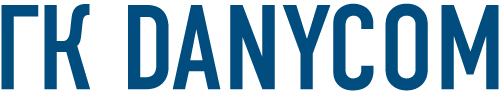 ПЛЕХАНОВА ЕЛЕНАПресс-релиз				Тел.: +7 (861) 997 84 00, доб. 1135Моб.: +7 (928) 445 05 74E-mail: e.plehanova@danycom.rudanycomo.comdanycom.rudanycom.ee07.04.2020DANYCOM первым в России объявляет оферту с расчетом цены облигации по курсу евроООО «ДЭНИ КОЛЛ» (бренд DANYCOM) объявляет о пятой досрочной оферте на 1 млрд рублей, в рамках которой у инвесторов будет досрочно выкуплен весь выпуск собственных биржевых облигаций серии БО-01 (до 1 млн штук включительно).Предъявить облигации по объявленной оферте можно с 13 по 19 января 2021 года включительно, дата приобретения назначена на 21 января 2021 года. Цена приобретения биржевых облигаций устанавливается ООО «ДЭНИ КОЛЛ» и будет рассчитываться по формуле: Р = 1000 * Ке2020/85,8379, где Р – цена приобретения одной облигации, Ке2020 – официальный курс евро, установленный Центральным Банком РФ (ЦБР) на 1 января 2021 года, 85, 8379 – курс евро, установленный ЦБР с 28 марта 2020 года. При этом дополнительно будет выплачен накопленный купонный доход, рассчитанный на дату приобретения ценных бумаг.Выкуп биржевых облигаций будет осуществляться через агента по приобретению, которым назначено ООО «Инвестиционная компания «Стрим». Компания ведет свою профессиональную деятельность на рынке ценных бумаг РФ с февраля 2018 года.«Сегодня, в условиях мирового кризиса и неопределенности, мы приняли решение о проведении пятой оферты. Цена приобретения облигаций будет рассчитана в соответствии с официальным курсом евро на момент покупки ценных бумаг. Это закономерный шаг, т. к. основная часть выручки группы компаний DANYCOM формируется в валюте, – поясняет Екатерина Шмырина, генеральный директор ООО «ДЭНИ КОЛЛ».Наша бизнес-модель подтвердила свою устойчивость и, более того, в кризис спрос на услуги вырос, так как сегодня использование мультиканальных решений значительно облегчает процесс коммуникации компании с клиентом и делает его более комфортным. В современном мире без мультиканальных инструментов и решений по автоматизации маркетинга ни один бизнес, работающий с людьми, попросту не сможет выжить», – отмечает Екатерина. Приобретение биржевых облигаций будет осуществляться путем заключения сделок купли-продажи на торгах, организуемых ПАО «Московская биржа» в соответствии с правилами проведения торгов на фондовом рынке. Заявления на объявленную оферту принимаются только от профессиональных участников рынка ценных бумаг. Для подачи заявки держателям ценных бумаг ООО «ДЭНИ КОЛЛ» необходимо обратиться к своему брокеру для соблюдения условий предъявления.Оригинал заявления должен быть получен в любой из рабочих дней, входящих в период предъявления биржевых облигаций к приобретению с 10:00 до 13:00 по московскому времени. Заявление направляется в адрес агента по приобретению: 199106, город Санкт-Петербург, 26-я линия В.О., д. 15, корп. 2, литера А, пом. 74-Н. Копии заявлений должны быть направлены по адресам электронной почты: bonds@strimbroker.ru, bo@danycom.ru.Для получения информации по продаже облигаций ООО «ДЭНИ КОЛЛ» в рамках публичных оферт, а также в случае возникновения сопутствующих вопросов, держатели ценных бумаг могут обратиться по телефону горячей линии 8 (800) 350-49-42 ежедневно без перерывов и выходных, с 08:00 до 20:00 по московскому времени. Звонок по России бесплатный.С сообщением о принятом решении по выкупу биржевых облигаций можно ознакомиться в Центре раскрытия корпоративной информации «Интерфакс».Краткая справка о группе компанийГК DANYCOM – международный телекоммуникационный холдинг. Штаб-квартира находится в Краснодаре.В группу компаний входят:DANYCOMO(www.danycomo.com) – международная коммуникационная платформа, которая предоставляет полный комплекс онлайн-услуг для B2C и B2B: все виды мультиканальных рассылок, мобильную связь, эффективные инструменты для автоматизации маркетинга.DANYCOM.Mobile (www.danycom.ru) – виртуальный мобильный оператор, работающий на базе сетей Tele2 по модели Full MVNO. С декабря 2017 года оператор работал в тестовом режиме, коммерческий запуск состоялся 18 июня 2018 года. DANYCOM.Mobile обеспечивает покрытие во всех регионах России, вне зон покрытия Tele2 SIM-карта автоматически переключается на вышки партнеров.